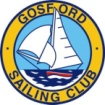                                            Saturday Junior Fleets          Annual Racing Program Entry Form 2017Organising Authority:Gosford Sailing ClubMasons Pde PO Box 187GOSFORD NSW 2250Race Entry FeesI agree to the Organising Authority holding the above information for the general administration and well-being of the sport. I acknowledge my right to access to and correction of this information.  The consent is given in accordance with the Privacy Act 1998.Parent/Gardian InformationPLEASE READ CONDITIONS OF ENTRY AND SIGN OVERLEAFGSC CONDITIONS of ENTRY, DISCLAIMER AND RISK WARNING& INSURANCE DELARATIONDisclaimer:             It is the responsibility of owners and skippers to ensure that each boat nominated on the entry form complies with the ‘rules’ as defined in the RRS. All competitors who sign the entry form, in doing so, have made a declaration to the Organising Authority that the nominated boat will, at all times while racing, comply with the requirements of Australian Sailing, the Notice of Race and Sailing Instructions, including:     (a)   RRS 46 and it is the responsibility of the person in charge of the boat to ensure that the crew complies with RRS 56;   (b)   The Australian Sailing Special Regulations;   (c)   Adequate current Third Party Property Liability Insurance and Third Party Personal Liability cover of not less than $10,000,000 (Ten million dollars) for any one incident. All insurance shall be maintained during the period of racing;   (d)   The organising Authority is not responsible for the seaworthiness of a boat whose entry is accepted or the sufficiency or adequacy of its equipment;   (e)   The person who signs and lodges the entry form with the Organising Authority, warranting to the Organising Authority that he or she will draw to the attention of any person who competes on the yacht, the subject of the entry form in any event conducted by the Organising Authority of the risk warning below ;    (f)   The person who signs and lodges this entry form with the Organising Authority, acknowledging receipt of the risk warning below  and releasing the Organising Authority from any claim or liability whatsoever for any harm or personal injury suffered by him, or by any person claiming through him, in any event conducted by the Organising Authority.   (g)    All those taking part in these races do so at their own risk and responsibility. Specific attention is drawn to RRS 4 which states; "The responsibility for a boat's decision to participate in a race or to continue racing is hers alone". The Gosford Sailing, Class Associations, Race Committee and other race officials are not responsible for any damage or injury either afloat or ashore prior to, during or after the event.    Risk Warning:           Participants are warned that, regardless of the precautions, which might be taken by reasonable and experienced persons, sailing can be a dangerous pursuit and participants are exposed to significant risk of property damage, physical harm and possibly death.           As an indication, these risks may include, but are not limited to:         - The extremes of weather and sea conditions.         - The potential that control of vessels may be lost, resulting in collision with objects and other vessels.         - The sudden movement of the vessel at any time and the possibility that participants may fall or be thrown overboard, resulting in drowning.         - The possibility that participants may be injured by equipment on the vessel.          - The absence of immediate medical care and the likelihood that significant delays may occur before medical care is available.          - Exposure to the elements for extended periods.          Gosford Sailing Club, Class Associations and NSW Maritime also warn participants that regardless of their best intentions, they may be unable to render assistance to participants who are in distress. Participants are warned to consider the above risks and all other risks before deciding to participate in any sailing event with Gosford Sailing Club.           Participants are also advised that although Gosford Sailing Club is covered by third party liability insurance, this cover DOES NOT extend to participants. Any participant who considers they have a need for insurance must make their own private arrangements with an insurer. Membership of a sailing club affiliated with Yachting NSW entitles you to personal accident insurance cover. We agree to abide by the rules and regulations of the ISAF Racing Rules of Sailing 2017-2020 and the prescriptions of the Sailing Instructions and the Rules and Regulations of the Class. In making this declaration I have read and fully understand the Risk Warning above and we are fully aware that sailing is an inherently dangerous sport and that we participate at our own risk. I/We acknowledge that no responsibility for our safety is borne by the Gosford Sailing Club or its members or directors and the office bearers, or any sponsors or related parties to the event. We accept full responsibility for our own actions in participating in these championships and for any injury, damages or liabilities that may arise from such. I/We acknowledge that RRS 4 - Decision to race, places the sole responsibility for deciding to participate in a race or to continue racing as our responsibility alone. I/We agree to hold (and maintain in full force and effect for the period of the events in which I am an entrant) Public Liability and Third Party Property Insurance, minimum $A10, 000,000 in respect of liabilities arising from the participation the Clubs events whether ashore or afloat. If requested provide copies of certificates of currency to the GSC Sailing Office. Signed Person In Charge: ............................................ ……………                  Date: ................................... For Junior Skipper: Signature of Parent/Guardian……………………………………….. Printed Name: …………………………………………………….Mandatory Attachments: - Class/Sail Measurement (if Appropriate)  - Special Regulations Equipment Compliance AS Special Regulations Part 2 for OTB boatsClass                                                Shed Rack #Fleet/Class Entering Hull Colour                       Sail Number                        Boat NameOWNER / SKIPPER / CHARTEREROWNER / SKIPPER / CHARTEREROWNER / SKIPPER / CHARTERERNameNameMobile Phone         AS#Age & DOB EmailCREWLISTCREWLIST NameNameContact NumberContact NumberAge & DOB                          AS#Age & DOB                                    AS# Fleet GSC Member Season Entry FeeGSC Member Casual Race  Fee  Non Member Race feeSignal  Handed boat    (1 up)$70$2   $5Double Handed boat   (2 up)$85  $2  $5Helmsperson’s Signature       DateParent/Guardian NameParent/Guardian NameContact Phone No.Contact Phone No.Alternative Contacts Name Alternative Contacts Name Contact Phone No.Contact Phone No.Current Waterways Powerboat Lic   Yes       No  Lic.#Current Waterways Powerboat Lic   Yes       No  Lic.#First Certificate Yes       No  First Certificate Yes       No  Relevant Medical Information:Relevant Medical Information:GSC Membership #GSC Membership #Parent/Guardian’s Signature (if sailor under 18 years old)DateCredit Card Details_ _ _ _ / _ _ _ _ / _ _ _ _ /_ _ _ _   Exp   _ _ / _ _Credit Card Details_ _ _ _ / _ _ _ _ / _ _ _ _ /_ _ _ _   Exp   _ _ / _ _Entry Fee$Office Use and Enclosures (if stated as required to be presented in Notice of Race)Office Use and Enclosures (if stated as required to be presented in Notice of Race)Office Use and Enclosures (if stated as required to be presented in Notice of Race)Office Use and Enclosures (if stated as required to be presented in Notice of Race)Office Use and Enclosures (if stated as required to be presented in Notice of Race)Office Use and Enclosures (if stated as required to be presented in Notice of Race)Entry Fee Paid    Y       N Proof of Club MembershipProof of Date of Birth DeclarationSignedMeasurement CertificateSafety Certificate Cash / Cheque / Eftpos / CreditDate ProcessedComments